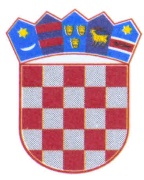       REPUBLIKA HRVATSKAPOŽEŠKO SLAVONSKA ŽUPANIJA      OPĆINA BRESTOVAC      Općinski načelnikKLASA:URBROJ:2177/02-03-22-1Brestovac,   studeni 2022.g.                                                                                         Općinsko vijeće Općine BrestovacPredmet: Donošenje Odluke o sufinanciranju boravka djece u dječjim vrtićima                i obrtima za čuvanje djece               - predlaže sePoštovani,Odlukom o sufinanciranju smještaja djece u dječje vrtiće (Službeni glasnik Općine Brestovac broj 6/2015,8/2017 i 8/2021) propisano je da Općina Brestovac sufinancira sufinancira troškove smještaja djece u dječje vrtiće u iznosu 700,00 kuna mjesečno po djetetu, a ostatak do pune cijene smještaja snosit će roditelji (skrbnici).Ovom novom Odlukom predlaže se sadašnje navedene iznose sufinanciranja povećati,uvesti stupnjevano financiranje po kategorijama korisnika (za drugo,treće i svako slijedeće dijete te djecu s poteškoćama u razvoju) Predmetno povećanje sufinanciranja predlaže se iz razloga povećanja cijena energenata, kao iostalih troškova poslovanja vrtića, što je dovelo do povećanja ekonomske cijene vrtićke usluge.Odluka stupa na snagu 01.01.2023.godine te su iznosi izraženi u EUR valuti.                                                                              OPĆINSKI NAČELNIK                                                                        Zdravko Mandić,ing.elektroteh.          Na temelju članka 2. i 49. Zakona o predškolskom odgoju i obrazovanju („Narodne novine“ broj 10/97, 107/07, 94/13, 98/19 i 57/22) i članka 30. Statuta Općine Brestovac (Službeni glasnik Općine Brestovac broj 3/2021) Općinsko vijeće Općine Brestovac na   sjednici održanoj           2022. godine donijelo jeO D L U K U o sufinanciranju boravka djece u dječjim vrtićima i obrtima za čuvanje djeceČlanak 1.	Ovom Odlukom odobrava se sufinanciranje troškova boravka djece u dječjim vrtićima izvan područja Općine Brestovac i sufinanciranje boravka djece u obrtima za čuvanje djece.Članak 2.	Pravo na sufinanciranje troškova boravka djece s područja Općine Brestovac u dječjim vrtićima izvan područja Općine Brestovac i u obrtima za čuvanje djece, mogu ostvariti roditelji odnosno skrbnici pod sljedećim uvjetima koji moraju biti ispunjeni kumulativno i to kako slijedi:dijete mora imati prebivalište na području Općine Brestovac,roditelj ili skrbnik mora imati prebivalište na području Općine Brestovac,podmirene sve obveze prema Općini Brestovac po bilo kojoj osnovi.Članak 3.           Visina sredstava iz članka 1.i 2.ove Odluke utvrđuje se mjesečno po djetetu kako slijedi:- za jedno (prvo) dijete  - 133,00 EUR-a,- za drugo dijete  - 160,00 EUR-a,- za treće i svako sljedeće dijete  - 186,00 EUR-a,- za dijete samohranog roditelja - 173,00 EUR-a,- za dijete s teškoćama (tjelesnim, mentalnim, intelektualnimi osjetilnim oštećenjima, poremećajima autističnog spektra),utvrđenim rješenjem/nalazom/mišljenjem mjerodavnog tijela,neovisno o vremenu trajanja programa - 213,00 EUR-a.          Ukoliko su ispunjeni uvjeti za sufinanciranje po više kriterija iz stavka 1. ovog članka primjenjuje se samo jedan i to najpovoljniji za korisnika usluge.Članak 4.            Roditelji, skrbnici odnosno samohrani roditelj, obvezni su Jedinstvenom upravnom odjelu Općine Brestovac  u svrhu ostvarivanja prava iz ove Odluke podnijeti pisani zahtjev uz prilaganje sljedećih isprava:potvrda o prebivalištu za dijete ili preslika osobne iskaznice,potvrda o prebivalištu ili kopije osobnih iskaznica oba roditelja, skrbnika ili samohranog roditelja,ugovor ili potvrda dječjeg vrtića o upisu djeteta u vrtić.Članak 5.            Korisnici koji su ostvarili pravo po Odluci o sufinanciranju smještaja djece u dječje vrtiće (Službeni glasnik Općine Brestovac broj 6/2015,8/2017 i 8/2021) na sufinanciranje smještaja u 2022.godini nisu dužni podnositi novi zahtjev u 2023.godini.Članak 6.             Svaku promjenu vezano za ostvarivanje prava,osoba koja je ostvarila to pravo dužna je obavijestiti Jedinstveni upravni odjel Općine Brestovac u roku od 15 dana od nastanka promjeneČlanak 7.	Sredstva za sufinanciranje dječjih vrtića iz članka 1. ove Odluke osiguravaju se u Proračunu Općine Brestovac.Članak 8.	Danom stupanja na snagu ove Odluke prestaje važiti Odluka o sufinanciranju smještaja djece u dječje vrtiće (Službeni glasnik Općine Brestovac broj 6/2015,8/2017 i 8/2021).Članak 9.	Ova Odluka stupa na snagu 1. siječnja 2023. godine, a objavit će se u Službenom glasniku Općine Brestovac.                     PREDSJEDNK						                                   OPĆINSKOG VIJEĆA                                                                                                                Tomo Vrhovac